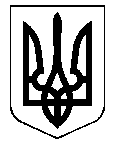 ХАРКІВСЬКА ОБЛАСНА ДЕРЖАВНА АДМІНІСТРАЦІЯ ДЕПАРТАМЕНТ ОСВІТИ І НАУКИ ХАРКІВСЬКА СПЕЦІАЛІЗОВАНА ШКОЛА-ІНТЕРНАТ „ЛІЦЕЙ МІЛІЦІЇ” ХАРКІВСЬКОЇ ОБЛАСНОЇ РАДИВул.Тимурівців, 37, м.Харків, 61121, тел. 69-90-67e-mail: liceymilicii@gmail.com р/р 35417001003027НАКАЗХарків01.04.2013										№ 62Про вшанування пам’яті учасників ліквідації наслідків аварії на ЧАЕСНа виконання доручення Глави Адміністрації Президента України С.Льовочкіна від 09.04.2012 № 0201/780 стосовно вшанування в Україні 26 квітня 2012 року пам’яті учасників ліквідації наслідків аварії на ЧАЕС,  листа  Головного управління освіти і науки Харківської обласної державної адміністрації від 19.04.2012 № 01-09/2108 «Про вшанування пам’яті учасників ліквідації наслідків аварії на ЧАЕС», з метою виховання в учнівської молоді почуття патріотизму , поваги до історичного минулого українського народу НАКАЗУЮ:1. Міхальову Вікторію Іванівну, педагога-організатора, призначити відповідальною за організацію проведення заходів, присвячених вшануванню пам’яті учасників ліквідації наслідків аварії на ЧАЕС.2. Затвердити план заходів, присвячених  вшануванню пам’яті учасників ліквідації наслідків аварії на ЧАЕС. (Додаток 1).3. Міхальовій В.І., педагогу-організатору, надати звіт про проведені заходи директору з виховної роботи Спаській Т.І.До 10.05.20134.Контроль за виконанням наказу покласти на заступника директора з виховної роботи Спаську Т.І.Директор								А.Г. ДербеньоваПерекрест, 69-90-67З наказом ознайомлені:	Спаська Т.І. Міхальова В.І.Додаток 1 до наказу Харківської спеціалізованої школи-інтернату «Ліцей міліції» Харківської обласної ради01.04.2013	№ 62План заходів, присвячених  вшануванню пам’яті учасників ліквідації наслідків аварії на ЧАЕС Перекрест, 69-90-67№п/пЗаходиТермін проведенняКласиВідповідальніТематичне шикування «Двадцять сьома палає весна»22 квітня 2013.9-11Спаська Т.І.Уроки - пам’яті за темою «Чорнобиль – довгий слід трагедії»Уроки історії за розкладом протягом 22 квітня - 14 травня 20139-11Орлов А.В.Круглий стіл за участі учнів 
9-х класів «Проблеми громадян, які постраждали внаслідок аварії на ЧАЕС»;25 квітня 20139Гончарук Н.Г.Фотовиставка  приурочена до  27-ї річниці Чорнобильської катастрофи22 квітня - 14 травня 201310Міхальова В.І.Демонстрація документального фільму «Чорні крила біди» 29 квітня 201310Ретунська П.Ю.